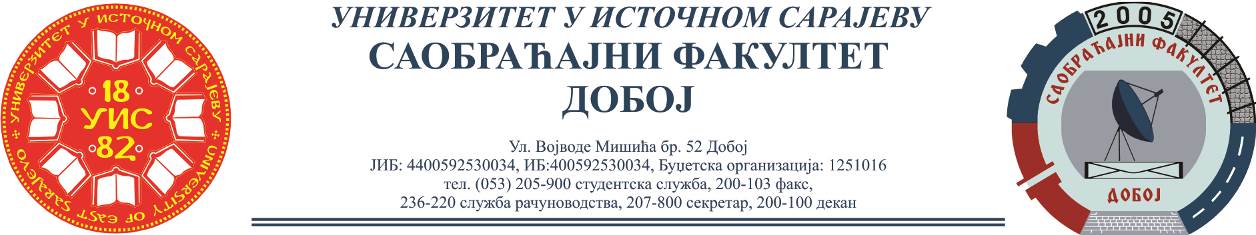 REZULTATI ISPITA IZ PREDMETA LOGISTIKA U SAOBRAĆAJU,ODRŽANOG 15.09.2022.Niko nije položio pismeni dio ispita.Za studente koji su pismeni dio ispita položili u nekom od prethodnih rokova i prijavili ispit, usmeni dio će se održati u srijedu 21.09.2022., sa početkom u 10:00, sala 15.Dr Marko Vasiljević, redovni profesorMsc Eldina Huskanović, asistent